Nom : __________________________________________________________ Groupe : _______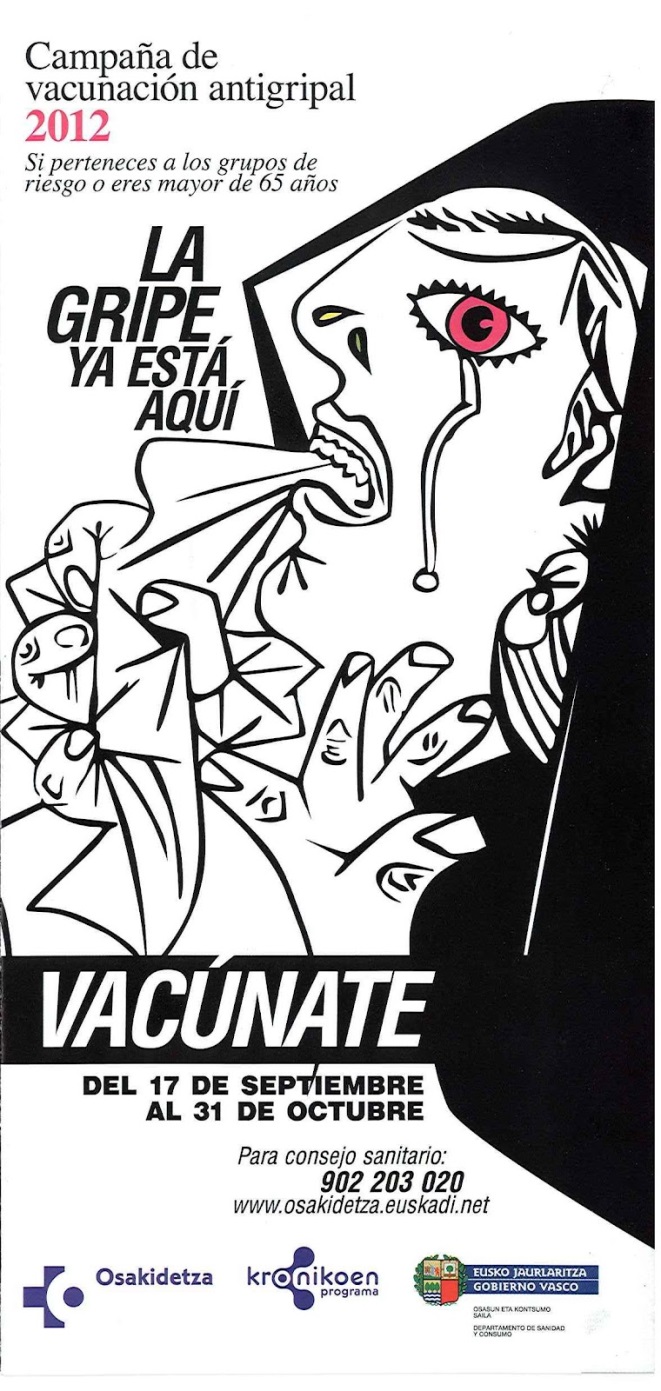 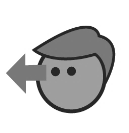                  Trace une flèche sur ce que tes yeux ont vu en premier.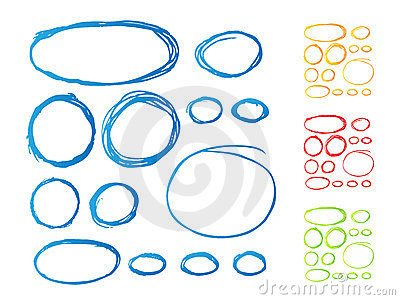 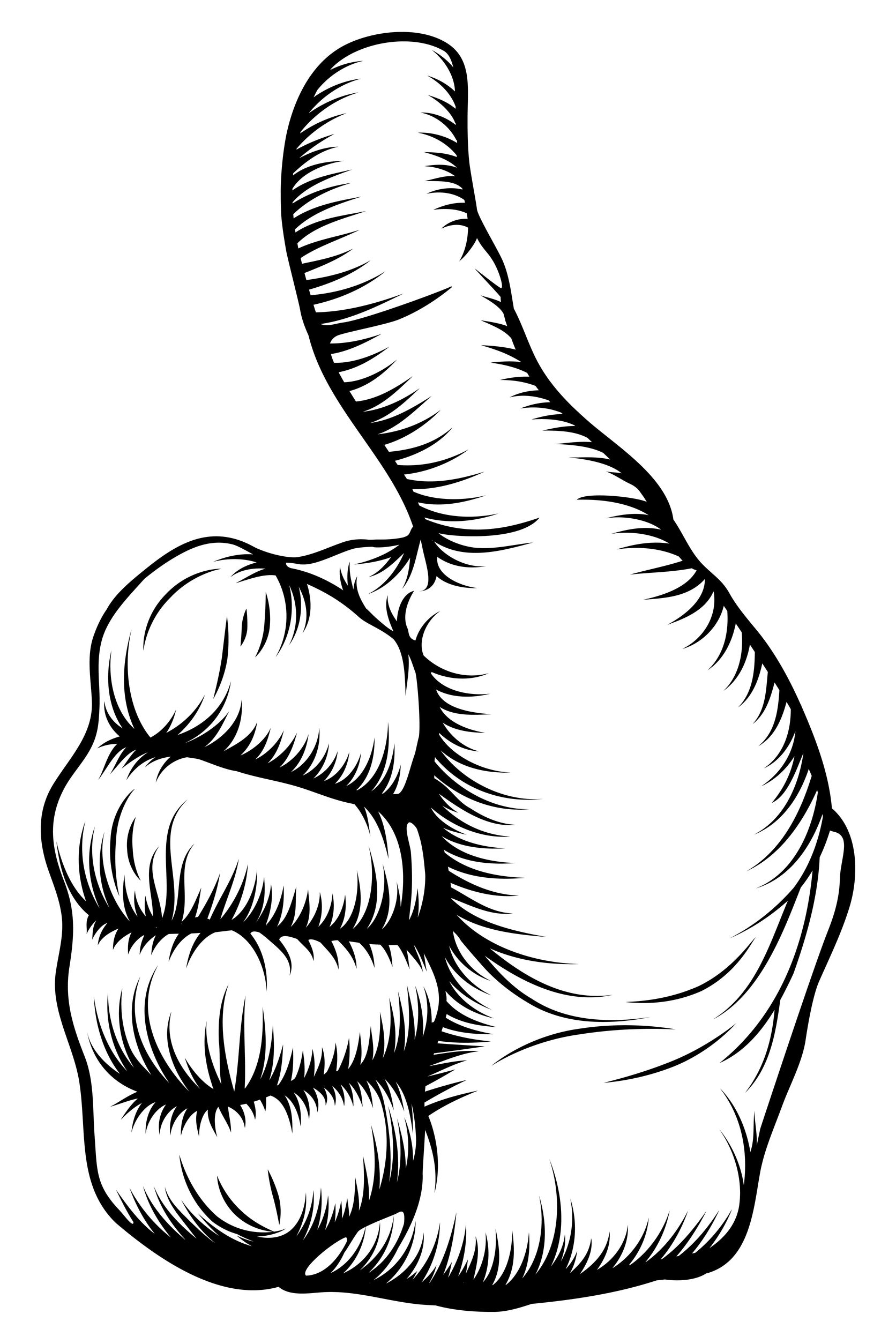                     Le graphiste a bien réussi :                  Encercle ton choix.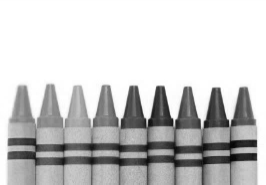 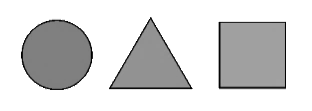 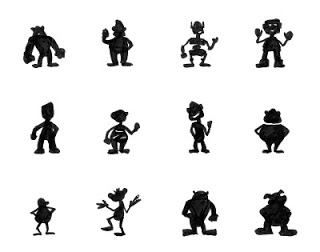 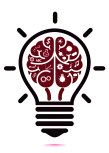                     Les couleurs                   Les formes              Le personnage 	 L’idée                                                                     Février 2016X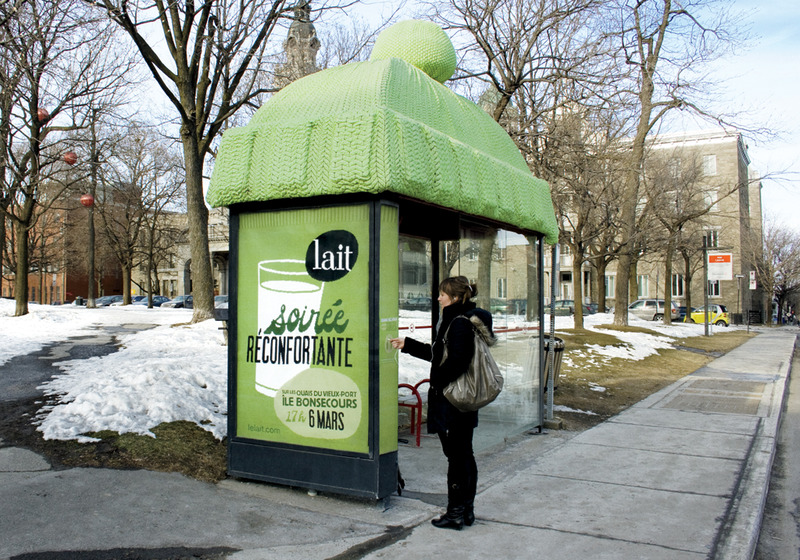 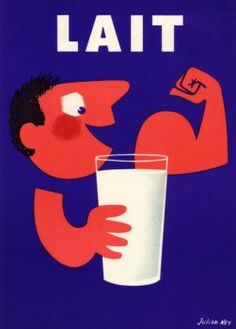 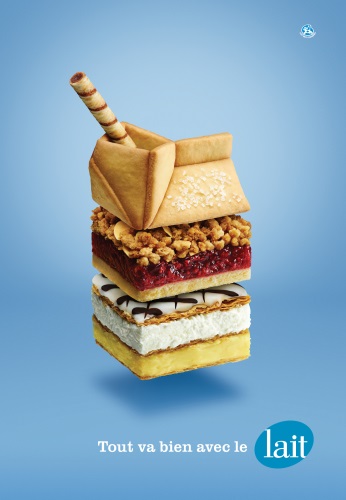 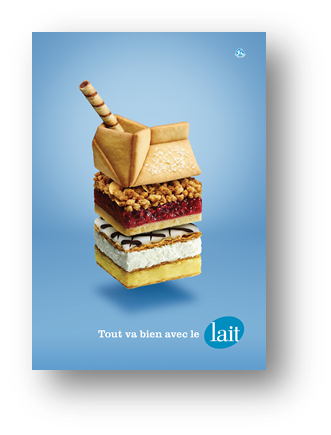 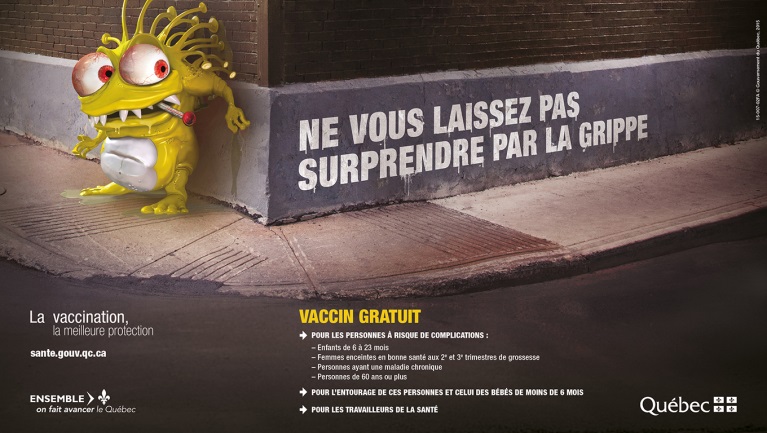 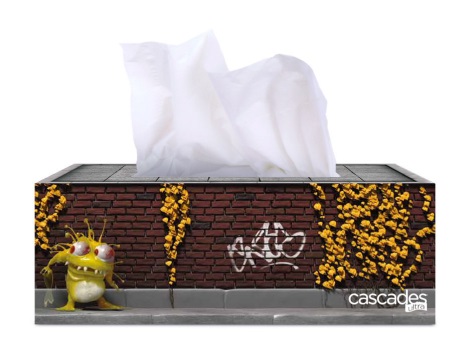 